Name of Journal: World Journal of Gastrointestinal PathophysiologyManuscript NO: 70067Manuscript Type: ORIGINAL ARTICLEBasic StudyCombined antrum and corpus biopsy protocol improves Helicobacter pylori culture successBrennan DE et al. Improving H. pylori culture successDenise E Brennan, Colm O'Morain, Deirdre McNamara, Sinead M SmithDenise E Brennan, Colm O'Morain, Deirdre McNamara, Sinead M Smith, Department of Clinical Medicine, Trinity College Dublin, Trinity Centre, Tallaght University Hospital, Dublin D24, IrelandAuthor contributions: McNamara D conceived the study; Brennan DE and Smith SM performed experiments, acquired and analysed data; O’Morain C and McNamara D recruited patients and collected samples; Smith SM prepared the manuscript; all authors critically reviewed the manuscript and approved the final version; Smith SM and McNamara D contributed equally.Supported by Health Research Board, No. HRA-POR-2014-526, and No. APA-2019-030.Corresponding author: Sinead M Smith, BSc, PhD, Assistant Professor, Department of Clinical Medicine, Trinity College Dublin, Trinity Centre, Tallaght University Hospital, Tallaght, Dublin D24, Ireland. smithsi@tcd.ieReceived: July 23, 2021Revised: October 16, 2021Accepted: January 14, 2022Published online: January 22, 2022AbstractBACKGROUNDHelicobacter pylori (H. pylori) causes chronic gastritis, peptic ulcer disease, gastric adenocarcinoma and mucosa-associated lymphoid tissue lymphoma. Eradication rates have fallen, mainly due to antimicrobial resistance. Consensus guidelines recommend that first-line treatment is based on the local prevalence of antimicrobial resistance and that rescue therapies are guided by antimicrobial susceptibility testing (AST). However, H. pylori culture is challenging and culture-based AST is not routinely performed in the majority of hospitals. Optimisation of H. pylori culture from clinical specimens will enable more widespread AST to determine the most appropriate antimicrobials for H. pylori eradication.AIMTo determine whether dual antrum and corpus biopsy sampling is superior to single antrum biopsy sampling for H. pylori culture.METHODSThe study received ethical approval from the joint research ethics committee of Tallaght University Hospital and St. James’s Hospital. Patients referred for upper gastrointestinal endoscopy were invited to participate. Biopsies were collected in tubes containing Dent’s transport medium and patient demographics were recorded. Biopsies were used to inoculate Colombia blood agar plates. Plates were incubated under microaerobic conditions and evaluated for the presence of H. pylori. Statistical analyses were performed using Graphpad PRISM. Continuous variables were compared using the two-tailed independent t-test. Categorical variables were compared using the two-tailed Fisher exact test. In all cases, a P value less than 0.05 was considered significant.RESULTSIn all, samples from 219 H. pylori-infected patients were analysed in the study. The mean age of recruited patients was 48 ± 14.9 years and 50.7% (n = 111) were male. The most common endoscopic finding was gastritis (58.9%; n = 129). Gastric ulcer was diagnosed in 4.6% (n = 10) of patients, while duodenal ulcer was diagnosed in 2.7% (n = 6). Single antrum biopsies were collected from 73 patients, whereas combined antrum and corpus biopsies were collected from 146 patients. There was no significant difference in age, sex or endoscopic findings between the two groups. H. pylori was successfully cultured in a significantly higher number of cases when combined antrum and corpus biopsies were used compared to a single antrum biopsy [64.4% (n = 94/146) vs 49.3% (36/73); P = 0.04)]. CONCLUSIONCombined corpus and antrum biopsy sampling improves H. pylori culture success compared to single antrum biopsy sampling.Key Words: Helicobacter pylori; Culture; Antimicrobial susceptibility testing; Antimicrobial; Antrum; Corpus©The Author(s) 2022. Published by Baishideng Publishing Group Inc. All rights reserved. Citation: Brennan DE, O'Morain C, McNamara D, Smith SM. Combined antrum and corpus biopsy protocol improves Helicobacter pylori culture success. World J Gastrointest Pathophysiol 2022; 13(1): 34-40URL: https://www.wjgnet.com/2150-5330/full/v13/i1/34.htm  DOI: https://dx.doi.org/10.4291/wjgp.v13.i1.34Core Tip: Helicobacter pylori (H. pylori) antimicrobial susceptibility testing is critical to accurately detect antimicrobial resistance, thereby influencing appropriate treatment choices, promoting antimicrobial stewardship and increasing H. pylori eradication rates. However, H. pylori culture represents a challenge and is limited to a small number of specialized centres and reference laboratories. Increasing biopsy sample number has been suggested to improve culture success, but data directly comparing dual biopsy vs single biopsy sample collection for H. pylori culture are lacking. Here we show that combined corpus and antrum biopsy sampling improves H. pylori culture success compared to single antrum biopsy sampling.INTRODUCTIONHelicobacter pylori (H. pylori) causes one of the most common bacterial infections globally, colonising the stomach of approximately half of the world’s population. This bacterium is of interest clinically as the causative agent of chronic gastritis, peptic ulcer disease, gastric adenocarcinoma and mucosa-associated lymphoid tissue lymphoma. H. pylori has been designated a class I carcinogen by the World Health Organisation (WHO)[1]. Treatment usually involves stomach acid suppression using a proton pump inhibitor (PPI) together with 2-3 antimicrobials. However, treatment success has been impacted in recent years, largely due to the emergence of antimicrobial-resistant H. pylori. Indeed, the WHO has included H. pylori on their priority list of antibiotic-resistant microorganisms[2].Primary resistance rates for clarithromycin, metronidazole and levofloxacin are 15% or higher in nearly all WHO regions[3]. Recent data on H. pylori antimicrobial resistance in European countries revealed overall primary resistance rates of 21.4%, 15.8% and 38.9% for clarithromycin, levofloxacin and metronidazole, respectively[4]. As resistance rates vary from region to region[3-5], consensus guidelines[6-11] recommend that first-line treatment for H. pylori is based on primary resistance rates in a given population. If the prevalence of primary clarithromycin resistance is unknown, it is recommended to perform clarithromycin antimicrobial susceptibility testing (AST) before using clarithromycin-based first-line triple therapy. H. pylori AST is also recommended to guide rescue therapy following 2 treatment failures[8]. Thus, methods to detect antimicrobial resistance are of great importance both for surveying resistance rates in different regions and for personalising H. pylori treatment. Traditionally, H. pylori AST has been performed by culturing the bacteria from stomach tissue biopsies taken during endoscopic examination and determining the minimum inhibitory concentration of an antimicrobial agent required to inhibit bacterial growth[12]. But H. pylori is a fastidious organism and culture is challenging and time-consuming with reported success rates varying from 55%-93%[13,14]. Culture success is influenced by many factors, including PPI use, tissue sampling site, choice of transport medium and H. pylori growth conditions[4,15]. This study aimed to determine whether a dual antrum and corpus biopsy sampling protocol was superior to a single antrum biopsy protocol for the successful culture of H. pylori.MATERIALS AND METHODSStudy design and ethicsThe study was carried out at Tallaght University Hospital, Dublin, Ireland, which is affiliated with Trinity College Dublin. The study received ethical approval from the joint research ethics committee of Tallaght University Hospital and St. James’s Hospital. Patients referred for upper gastrointestinal endoscopy were invited to participate. Patients were prospectively recruited to determine the culture success rate when combined antrum and corpus biopsies were used. The culture success rate when single antrum biopsies were used was determined retrospectively.Study populationInclusion criteria were (1) Ability and willingness to participate in the study and to provide informed consent; and (2) Confirmed H. pylori infection as indicated by a positive rapid urease test (TRI-MED Distributors, PTY LTD, Washington, United States) at 30 min and by histology. Exclusion criteria were (1) Age less than 18 years; (2) Pregnancy or lactation; (3) Severe intercurrent illness; (4) Recent antimicrobial use (within 4 wk); and (5) Bleeding problems or use of blood thinning drugs.Sample collectionAt endoscopy, biopsy samples from each patient were placed directly into collection tubes containing Dent’s transport medium [brain heart infusion broth containing 2.5% (w/v) yeast extract, 5% sterile horse serum and H. pylori Selective Supplement (Oxoid, Basingstoke, United Kingdom)]. When both antrum and corpus biopsies were collected from a patient, the two tissue samples were placed into the same collection tube. Biopsy samples were processed for culture as soon as possible following endoscopy, usually within 6 h. If processing was delayed, samples were refrigerated at 4 °C and used to inoculate plates within 24 h.H. pylori cultureThe tissue samples were inoculated onto Columbia blood agar plates containing 5% laked horse blood (VWR International, Lutterworth, Leicestershire, United Kingdom) and incubated at 37 °C under microaerobic conditions generated using the CampyGen 2.5 L Atmosphere Generation System (Oxoid). When both antrum and corpus biopsies were collected, they were inoculated onto the same plate. Plates were examined for the presence of H. pylori for up to 7 d. H. pylori was identified by visual inspection of the colonies, a positive urease test and by polymerase chain reaction.Statistical analysisStatistical analysis was performed using GraphPad Prism (GraphPad Software Inc., CA, United States). Continuous variables are presented as arithmetic mean and standard deviation. Continuous variables were compared using the two-tailed independent t-test. Categorical variables are presented as percentages and their 95% confidence intervals (95%CI). Categorical variables were compared using the two-tailed Fisher exact test. In all cases, a P value less than 0.05 was considered significant.RESULTSIn all, samples from 219 H. pylori-infected patients were analysed. The mean age of recruited patients was 48 ± 14.9 years and 50.7% were male (Table 1). The most common endoscopic finding was gastritis (58.9%; n = 129). The rates of more serious H. pylori-associated diseases, such as gastric ulcer, duodenal ulcer and intestinal metaplasia were low in the study cohort at 4.6% (n = 10), 2.7% (n = 6) and 0.5% (n = 1), respectively (Table 1).Single antrum biopsies were collected from 73 patients, whereas combined antrum and corpus biopsies were collected from 146 patients. There was no significant difference in age, sex or endoscopic findings between the two groups (Table 1). H. pylori was successfully cultured in a significantly higher number of cases when combined antrum and corpus biopsies were used compared to a single antrum biopsy [64.4% (n = 94/146) vs 49.3% (36/73); P = 0.04) (Table 2)]. DISCUSSIONH. pylori AST is critical to accurately detect antimicrobial resistance, thereby influencing appropriate treatment choices, promoting antimicrobial stewardship and increasing H. pylori eradication rates. While molecular AST methods are available, these are primarily limited to the detection of clarithromycin-and levofloxacin-associated DNA mutations. Culture-based AST remains the only method currently available to test all the antimicrobials potentially useful for H. pylori treatment[16]. Despite the importance of culture-based AST , H. pylori culture is not routinely performed in the majority of hospitals[5-7,11] either to survey resistance rates or to tailor therapies. From a microbiology perspective, H. pylori is challenging to culture. In this study, we report an increased culture success rate when a dual antrum and corpus biopsy protocol was used compared to using a single antrum biopsy (64.4% vs 49.3%; P = 0.04). While a significant improvement in culture success was observed, a rate of 64.4% is lower than some previous reports. PPI use is known to impact the diagnostic accuracy of H. pylori culture[8]. While patients attending for endoscopy at our centre are encouraged to refrain from PPI use 2 wk prior to their scheduled endoscopy, in practice many do not. Nonetheless, the 15% increase in culture success rate reported here provides a strong rationale for a combined biopsy approach. It is not surprising that the more biopsy specimens used for culture, the higher the chance of recovering H. pylori and this practice has been suggested elsewhere[15,17]. However, recent guidelines on the management of H. pylori[6-8,11] do not include specific recommendations on biopsy sampling protocols for H. pylori culture and studies directly evaluating culture success using a single vs combined biopsy sampling protocol are lacking. The biopsy sampling location is important for a number of reasons. Firstly, collecting biopsies from both the antrum and the corpus takes into account patchy distribution of H. pylori in the stomach, which can occur with PPI use[15,18,19]. Furthermore, intragastric location-specific differences in the evolution of H. pylori have been reported across strains within the same individual[20]. In terms of AST, it is important to collect biopsies from both sites, as these differences extend to the antimicrobial susceptibility profiles between strains isolated from the corpus and those from the antrum of the same patient[21,22]. Thus, resistance to a given antimicrobial could be missed if biopsy samples from only one location are taken, potentially having a negative impact on treatment outcome. A limitation of our study is that patients were recruited prospectively to the dual biopsy sampling group, while the single antrum biopsy culture success rate was analysed retrospectively. However, it should be noted that for the entire duration of the patient recruitment and sample collection phases of the study, we followed the standardized protocols of the European H. pylori Antimicrobial Susceptibility Testing Working Group[4]. Therefore, the sample transport protocols, microbiological media and culture conditions and methods were consistent throughout the entirety of the study, thereby limiting heterogeneity in this regard. CONCLUSIONIn conclusion, combined corpus and antrum biopsy sampling improves H. pylori culture success compared to single antrum biopsy sampling.ARTICLE HIGHLIGHTSResearch backgroundHelicobacter pylori (H. pylori) represents a public health issue as the causative agent of chronic gastritis, peptic ulcer disease, gastric adenocarcinoma and mucosa-associated lymphoid tissue lymphoma. Success rates for current therapies have fallen over the years, mainly due to antimicrobial resistance. International guidelines recommend that treatment choices are based on local antimicrobial resistance rates. However, H. pylori culture is challenging and culture-based antimicrobial susceptibility testing (AST) is not routinely performed in most healthcare facilities.Research motivationOptimisation of H. pylori culture from clinical specimens will enable more widespread AST for H. pylori.Research objectivesThis research aimed to evaluate biopsy sampling protocols to enhance H. pylori culture success, specifically to determine whether dual antrum and corpus biopsy sampling was superior to a single antrum biopsy sampling protocol.Research methodsStomach tissue biopsies from rapid-urease test positive patients were collected in tubes containing Dent’s transport medium. Biopsies were used to inoculate Colombia blood agar plates. Plates were incubated under microaerobic conditions and evaluated for the presence of H. pylori. Culture success rates when a single antrum biopsy was used were compared to those when dual antrum and corpus biopsies were used.Research resultsH. pylori was successfully cultured in a significantly higher number of cases when combined antrum and corpus biopsies were used compared to a single antrum biopsy sample.Research conclusionsA combined corpus and antrum biopsy sampling approach improves H. pylori culture success compared to a single antrum biopsy sampling protocol.Research perspectivesOptimisation of H. pylori culture methods will encourage more widespread AST. Antimicrobial resistance surveillance is the key to determining the most appropriate antimicrobials for H. pylori eradication.REFERENCES1 McColl KE. Clinical practice. Helicobacter pylori infection. N Engl J Med 2010; 362: 1597-1604 [PMID: 20427808 DOI: 10.1056/NEJMcp1001110]2 Tacconelli E, Carrara E, Savoldi A, Harbarth S, Mendelson M, Monnet DL, Pulcini C, Kahlmeter G, Kluytmans J, Carmeli Y, Ouellette M, Outterson K, Patel J, Cavaleri M, Cox EM, Houchens CR, Grayson ML, Hansen P, Singh N, Theuretzbacher U, Magrini N; WHO Pathogens Priority List Working Group. Discovery, research, and development of new antibiotics: the WHO priority list of antibiotic-resistant bacteria and tuberculosis. Lancet Infect Dis 2018; 18: 318-327 [PMID: 29276051 DOI: 10.1016/S1473-3099(17)30753-3]3 Savoldi A, Carrara E, Graham DY, Conti M, Tacconelli E. Prevalence of Antibiotic Resistance in Helicobacter pylori: A Systematic Review and Meta-analysis in World Health Organization Regions. Gastroenterology 2018; 155: 1372-1382.e17 [PMID: 29990487 DOI: 10.1053/j.gastro.2018.07.007]4 Megraud F, Bruyndonckx R, Coenen S, Wittkop L, Huang TD, Hoebeke M, Bénéjat L, Lehours P, Goossens H, Glupczynski Y; European Helicobacter pylori Antimicrobial Susceptibility Testing Working Group. Helicobacter pylori resistance to antibiotics in Europe in 2018 and its relationship to antibiotic consumption in the community. Gut 2021; 70: 1815-1822 [PMID: 33837118 DOI: 10.1136/gutjnl-2021-324032]5 McNulty CA, Lasseter G, Shaw I, Nichols T, D'Arcy S, Lawson AJ, Glocker E. Is Helicobacter pylori antibiotic resistance surveillance needed and how can it be delivered? Aliment Pharmacol Ther 2012; 35: 1221-1230 [PMID: 22469191 DOI: 10.1111/j.1365-2036.2012.05083.x]6 Fallone CA, Chiba N, van Zanten SV, Fischbach L, Gisbert JP, Hunt RH, Jones NL, Render C, Leontiadis GI, Moayyedi P, Marshall JK. The Toronto Consensus for the Treatment of Helicobacter pylori Infection in Adults. Gastroenterology 2016; 151: 51-69.e14 [PMID: 27102658 DOI: 10.1053/j.gastro.2016.04.006]7 Chey WD, Leontiadis GI, Howden CW, Moss SF. ACG Clinical Guideline: Treatment of Helicobacter pylori Infection. Am J Gastroenterol 2017; 112: 212-239 [PMID: 28071659 DOI: 10.1038/ajg.2016.563]8 Malfertheiner P, Megraud F, O'Morain CA, Gisbert JP, Kuipers EJ, Axon AT, Bazzoli F, Gasbarrini A, Atherton J, Graham DY, Hunt R, Moayyedi P, Rokkas T, Rugge M, Selgrad M, Suerbaum S, Sugano K, El-Omar EM; European Helicobacter and Microbiota Study Group and Consensus panel. Management of Helicobacter pylori infection-the Maastricht V/Florence Consensus Report. Gut 2017; 66: 6-30 [PMID: 27707777 DOI: 10.1136/gutjnl-2016-312288]9 Smith S, Boyle B, Brennan D, Buckley M, Crotty P, Doyle M, Farrell R, Hussey M, Kevans D, Malfertheiner P, Megraud F, Nugent S, O'Connor A, O'Morain C, Weston S, McNamara D. The Irish Helicobacter pylori Working Group consensus for the diagnosis and treatment of H. pylori infection in adult patients in Ireland. Eur J Gastroenterol Hepatol 2017; 29: 552-559 [PMID: 28350745 DOI: 10.1097/MEG.0000000000000822]10 Gisbert JP, Molina-Infante J, Amador J, Bermejo F, Bujanda L, Calvet X, Castro-Fernández M, Cuadrado-Lavín A, Elizalde JI, Gene E, Gomollón F, Lanas Á, Martín de Argila C, Mearin F, Montoro M, Pérez-Aisa Á, Pérez-Trallero E, McNicholl AG. IV Spanish Consensus Conference on Helicobacter pylori infection treatment. Gastroenterol Hepatol 2016; 39: 697-721 [PMID: 27342080 DOI: 10.1016/j.gastrohep.2016.05.003]11 Liu WZ, Xie Y, Lu H, Cheng H, Zeng ZR, Zhou LY, Chen Y, Wang JB, Du YQ, Lu NH; Chinese Society of Gastroenterology, Chinese Study Group on Helicobacter pylori and Peptic Ulcer. Fifth Chinese National Consensus Report on the management of Helicobacter pylori infection. Helicobacter 2018; 23: e12475 [PMID: 29512258 DOI: 10.1111/hel.12475]12 Brennan D, O'Morain C, McNamara D, Smith SM. Molecular Detection of Antibiotic-Resistant Helicobacter pylori. Methods Mol Biol 2021; 2283: 29-36 [PMID: 33765306 DOI: 10.1007/978-1-0716-1302-3_4]13 Fiorini G, Vakil N, Zullo A, Saracino IM, Castelli V, Ricci C, Zaccaro C, Gatta L, Vaira D. Culture-based selection therapy for patients who did not respond to previous treatment for Helicobacter pylori infection. Clin Gastroenterol Hepatol 2013; 11: 507-510 [PMID: 23267869 DOI: 10.1016/j.cgh.2012.12.007]14 Savarino V, Zentilin P, Pivari M, Bisso G, Raffaella Mele M, Bilardi C, Borro P, Dulbecco P, Tessieri L, Mansi C, Borgonovo G, De Salvo L, Vigneri S. The impact of antibiotic resistance on the efficacy of three 7-day regimens against Helicobacter pylori. Aliment Pharmacol Ther 2000; 14: 893-900 [PMID: 10886045 DOI: 10.1046/j.1365-2036.2000.00780.x]15 Mégraud F, Lehours P. Helicobacter pylori detection and antimicrobial susceptibility testing. Clin Microbiol Rev 2007; 20: 280-322 [PMID: 17428887 DOI: 10.1128/CMR.00033-06]16 Lehours P, Mégraud F. Culture-Based Antimicrobial Susceptibility Testing for Helicobacter pylori. Methods Mol Biol 2021; 2283: 45-50 [PMID: 33765308 DOI: 10.1007/978-1-0716-1302-3_6]17 Bayerdörffer E, Oertel H, Lehn N, Kasper G, Mannes GA, Sauerbruch T, Stolte M. Topographic association between active gastritis and Campylobacter pylori colonisation. J Clin Pathol 1989; 42: 834-839 [PMID: 2768523 DOI: 10.1136/jcp.42.8.834]18 Goodwin CS, Worsley BW. Microbiology of Helicobacter pylori. Gastroenterol Clin North Am 1993; 22: 5-19 [PMID: 8449570]19 Logan RP, Walker MM, Misiewicz JJ, Gummett PA, Karim QN, Baron JH. Changes in the intragastric distribution of Helicobacter pylori during treatment with omeprazole. Gut 1995; 36: 12-16 [PMID: 7890214 DOI: 10.1136/gut.36.1.12]20 Ailloud F, Didelot X, Woltemate S, Pfaffinger G, Overmann J, Bader RC, Schulz C, Malfertheiner P, Suerbaum S. Within-host evolution of Helicobacter pylori shaped by niche-specific adaptation, intragastric migrations and selective sweeps. Nat Commun 2019; 10: 2273 [PMID: 31118420 DOI: 10.1038/s41467-019-10050-1]21 Selgrad M, Tammer I, Langner C, Bornschein J, Meißle J, Kandulski A, Varbanova M, Wex T, Schlüter D, Malfertheiner P. Different antibiotic susceptibility between antrum and corpus of the stomach, a possible reason for treatment failure of Helicobacter pylori infection. World J Gastroenterol 2014; 20: 16245-16251 [PMID: 25473179 DOI: 10.3748/wjg.v20.i43.16245]22 Kim JJ, Kim JG, Kwon DH. Mixed-infection of antibiotic susceptible and resistant Helicobacter pylori isolates in a single patient and underestimation of antimicrobial susceptibility testing. Helicobacter 2003; 8: 202-206 [PMID: 12752732 DOI: 10.1046/j.1523-5378.2003.00145.x]FootnotesInstitutional review board statement: The study was reviewed and approved by the Joint Research Ethics Committee of St. James’s Hospital and Tallaght University Hospital.Conflict-of-interest statement: All authors have nothing to disclose.Data sharing statement: No additional data are available.Open-Access: This article is an open-access article that was selected by an in-house editor and fully peer-reviewed by external reviewers. It is distributed in accordance with the Creative Commons Attribution NonCommercial (CC BY-NC 4.0) license, which permits others to distribute, remix, adapt, build upon this work non-commercially, and license their derivative works on different terms, provided the original work is properly cited and the use is non-commercial. See: http://creativecommons.org/Licenses/by-nc/4.0/Provenance and peer review: Invited article; Externally peer reviewed.Peer-review model: Single blindPeer-review started: July 23, 2021First decision: October 3, 2021Article in press: January 14, 2022Specialty type: Gastroenterology and hepatologyCountry/Territory of origin: IrelandPeer-review report’s scientific quality classificationGrade A (Excellent): 0Grade B (Very good): 0Grade C (Good): 0Grade D (Fair): D, DGrade E (Poor): 0P-Reviewer: Jing D, Sulo P S-Editor: Fan JR L-Editor: A P-Editor: Fan JRTable 1 Patient demographics1Single versus combined.Table 2 Culture success rate of Helicobacter pylori using single antrum biopsies versus combined antrum and corpus biopsiesaP value < 0.05.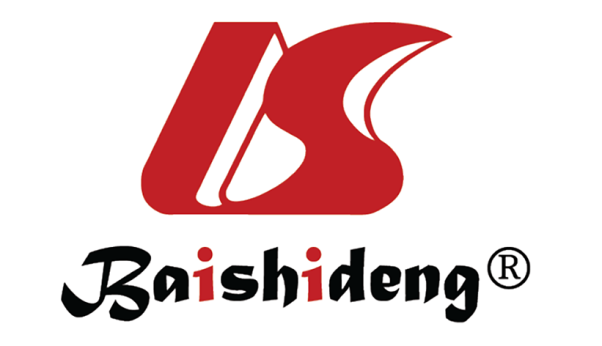 Published by Baishideng Publishing Group Inc7041 Koll Center Parkway, Suite 160, Pleasanton, CA 94566, USATelephone: +1-925-3991568E-mail: bpgoffice@wjgnet.comHelp Desk: https://www.f6publishing.com/helpdeskhttps://www.wjgnet.com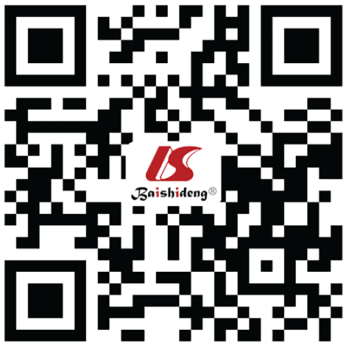 © 2022 Baishideng Publishing Group Inc. All rights reserved.Total, n = 219Single, n = 73 Combined, n = 146P value1Mean age (yr)48 ± 14.949 ± 15.948 ± 14.50.43Sex0.32Malen = 111 (50.7%)n = 41 (56.2%)n = 70 (47.9%)Femalen = 108 (49.3%)n = 32 (43.8%)n = 76 (52.1%)Endoscopy findingsNormal18 (8.2%)5 (6.8%)13 (8.9%)0.80Gastritis129 (58.9%)40 (54.8%)89 (61.0%)0.57Gastric ulcer10 (4.6%)3 (4.1%)7 (4.8%)1.00Duodenal ulcer6 (2.7%)2 (2.7%)4 (2.7%)1.00Intestinal metaplasia1 (0.5%)1 (1.4%)0 (0%)0.33Duodenitis11 (5.0%)3 (4.1%)8 (5.5%)0.76Oesophagitis4 (1.8%)3 (4.1%)1 (0.7%)0.12Barrett’s oesophagus5 (2.3%)3 (4.1%)2 (1.4%)0.34Hiatus hernia9 (4.1%)3 (4.1%)6 (4.1%)1.00Telangiectasia1 (0.5%)0 (0%)1 (0.7%)1.00Portal hypertensive gastropathy1 (0.5%)1 (1.4%)0 (0%)0.33No data24 (11.0%)9 (12.3%)15 (10.3%)0.65Culture positivity rateP valueSingle biopsy 49.3% (36/73; 95%CI: 38.2-60.5)0.04aCombined biopsies 64.4% (94/146; 95%CI: 56.3-71.7)